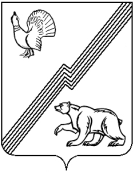 АДМИНИСТРАЦИЯ ГОРОДА ЮГОРСКАХанты-Мансийского автономного округа – Югры РАСПОРЯЖЕНИЕот  06 ноября 2018 года                                                                                                                № 566О прогнозе социально-экономического развития города Югорска на 2019 годи на плановый период 2020 и 2021 годовВ соответствии с решением Думы города Югорска от 26.09.2013 № 48 «О Положении                 об отдельных вопросах организации и осуществления бюджетного процесса в городе Югорске»,  постановлением администрации города Югорска от 02.10.2017 №  2360 «О порядке составления проекта решения о бюджете города Югорска на очередной финансовый год                    и плановый период», распоряжением администрации города Югорска от 01.11.2016 № 514              «О Порядке разработки, корректировки, утверждения (одобрения) прогноза социально-экономического развития муниципального образования город Югорск на среднесрочный период, осуществления мониторинга и контроля его реализации»:1. Одобрить прогноз социально-экономического развития города Югорска на 2019 год           и на плановый период 2020 и 2021 годов (далее – Прогноз) (приложение).2. Департаменту финансов администрации города Югорска (И.Ю. Мальцева) считать исходным базовый вариант Прогноза при формировании проекта бюджета города Югорска            на 2019 год и на плановый период 2020 и 2021 годов.Глава города Югорска                                                                                               А.В. БородкинПриложениек распоряжениюадминистрации города Югорскаот   06 ноября 2018 года   №  566Прогноз социально-экономического развитиямуниципального образования город Югорск на 2019 год и на плановый период 2020 и 2021 годовПрогноз социально-экономического развития города Югорска на 2019 год                            и на плановый период 2020 и 2021 годов (далее - прогноз) разработан в соответствии                       с Федеральным законом от 28.06.2014 № 172 - ФЗ «О стратегическом планировании                      в Российской Федерации», на основе сценарных условий Министерства экономического развития Российской Федерации на прогнозный период, Указа Президента РФ от 07.05.2018     № 204 «О национальных целях и стратегических задачах развития Российской Федерации            на период до 2024 года», Стратегии социально-экономического развития города Югорска,              с учетом итогов за 2017 год и оценки развития экономики города Югорска в январе - сентябре 2018 года.1. Оценка достигнутого уровня социально-экономического развития города ЮгорскаСоциально-экономическое положение города Югорска в 2017 и 2018 годах характеризуется макроэкономическими показателями, включенными в таблицу 1. Таблица 1Основные показатели развития экономики города Югорска за январь – сентябрь2018 года (с оценкой результатов за год)в процентах к соответствующему периоду предыдущего годаСреднегодовая численность постоянного населения города за 9 месяцев 2018 года увеличилась по сравнению с аналогичным периодом прошлого года на 0,8% и составила 37,6 тыс. человек, из которых 26,4 тыс. человек являются экономически активным населением.Естественный прирост населения составил 214 человек, что на 6 человек меньше,              чем за аналогичный период прошлого года. Миграционный прирост населения - 105 человек (+45 человек к прошлому году). Среднесписочная численность  работающих составила 14,2 тыс. человек (85,5%                          к аналогичному периоду прошлого года).Уровень регистрируемой безработицы сложился на уровне 0,6% от численности  экономически активного населения. Среднемесячные денежные доходы населения 50 100 рублей (100,5%), а с учетом инфляционных процессов, при индексе потребительских цен за 9 месяцев 2018 года 102,17%, реальные располагаемые денежные доходы составили 49 036 рубля.Среднемесячная номинальная заработная плата на одного работающего по крупным              и средним организация города - 90 974 рубля (107,5%), обеспечивает 3,7 размеров минимальных заработных плат установленных в автономном округе.  Объем отгруженных товаров собственного производства, выполненных работ и услуг по крупным и средним производителям промышленной продукции составил 747,9 млн. рублей (101,9% в сопоставимых ценах). Объем произведенной и отгруженной сельскохозяйственной продукции (без учета хозяйств населения) по сравнению с результатами прошлого года снизился на 6,9%                          (в сопоставимых ценах) и составил 198,3 млн. рублей.Количество субъектов малого и среднего предпринимательства на 01.10.2018 1 248 единиц, из них 361 малое предприятие, 1 среднее и 886 индивидуальных предпринимателей. Доля среднесписочной численности работников малых и средних предприятий в общей среднесписочной численности работников города - 13,3%.Объем инвестиций в основной капитал по предварительной оценке составил 345,3 млн. рублей (50,8% в сопоставимых ценах). 2. Варианты прогноза социально-экономического развития города Югорска Прогноз социально-экономического развития города Югорска разработан в двух вариантах: базовом и целевом. В обоих вариантах прогнозируется решение задач, поставленных в указах Президента Российской Федерации от 07.05.2012 № 594 – 606, от 07.05.2018 № 204 «О национальных целях и стратегических задачах развития Российской Федерации на период до 2024 года».Базовый вариант характеризует развитие экономики в условиях сохранения консервативных тенденций. Основные показатели прогноза социально-экономического развития представлены в таблице 2.Целевой вариант предполагает выход экономики на траекторию устойчивого роста более высокими темпами, чем по базовому варианту.Исходным вариантом основных показателей прогноза социально - экономического развития на 2019 год и плановый период 2020 и 2021 годов предлагается считать базовый вариант.Таблица 2Основные показатели развития экономики города Югорскав процентах  к соответствующему периоду предыдущего года3. Характеристики основных макроэкономических показателей базового варианта прогнозаДемографическая ситуацияДинамика демографических процессов в муниципальном образовании на протяжении последних лет характеризуется стабильной тенденцией роста численности населения.Устойчивость демографического развития обусловлена молодой возрастной структурой населения, относительно невысоким уровнем смертности и благоприятной социально-экономической ситуацией, сложившейся в муниципальном образовании. Прогноз перспективной численности населения города Югорска основывается                      на положительных тенденциях демографического развития, которые предполагают рост показателей рождаемости и сохранения уровня смертности. Одна из стратегических задач - создание условий для длительной здоровой жизни, чему будет способствовать реализация на территории города Югорска национального проекта «Демография», который состоит из 5 проектов, связанных с развитием отраслей социальной сферы.Основные составляющие обеспечения здоровья и продолжительности жизни югорчан - охрана здоровья, которая зависит от формирования единой профилактической среды; мотивация граждан к здоровому образу жизни; обеспечение доступной и качественной медицинской помощи.В прогнозном периоде планируется продолжить развитие конкуренции на рынке медицинских услуг, за счет открытия медицинских организаций негосударственной формы собственности, оказывающих населению медицинскую помощь. Демографическая обстановка в городе будет формироваться под влиянием тенденций увеличения численности населения за счет естественного прироста населения.По прогнозу на 2019 год среднегодовая численность постоянного населения города составит 38,1 тыс. человек. К 2024 году ожидается, что среднегодовая численность населения составит 40,3 тыс. человек. Естественный прирост населения будет зафиксирован на отметке около 0,26 тыс. человек, коэффициент естественного прироста составит 6,5 в расчете на 1000 человек.Важным условием при принятии решения о рождении ребенка является возможность для женщины продолжения трудовой деятельности. В этой связи в городе Югорске, как                    и в автономном округе создаются условия для осуществления трудовой деятельности женщин, имеющих детей, включая доступность дошкольного образования для детей в возрасте до 3 лет, организовано переобучение и повышение квалификации женщин в период отпуска по уходу  за ребенком.Политика государства, направленная на укрепление института семьи, на повышение социальной защиты молодых, многодетных и малообеспеченных семей позволит сохранить             и даже незначительно увеличить показатель рождаемости в прогнозном периоде до 2024 годаСтимулированию рождаемости будут способствовать мероприятия национального проекта «Здравоохранение» реализуемые на всей территории автономного округа, в том числе направленные насоздание современной инфраструктуры оказания медицинской помощи детям.Формирование системы мотивации граждан к здоровому образу жизни, включая здоровое питание и отказ от вредных привычек, создание для всех категорий и групп населения условий для занятий физической культурой и спортом, развитие системы раннего выявления заболеваний, патологических состояний и факторов риска их развития, включая проведение медицинских осмотров и диспансеризации населения, обеспечение граждан качественными и безопасными лекарственными средствами, будут способствовать увеличению ожидаемой продолжительности жизни при рождении на протяжении всего прогнозируемого периода. Несмотря на положительную динамику общего роста численности населения города Югорска, темпы прироста населения младшего и старшего трудоспособного возраста выше темпов прироста населения трудоспособного возраста, что продолжает влиять на увеличение расходов бюджетов всех уровней на выполнение социальных обязательств по пенсионному          и социальному обеспечению горожан.Основные показатели, характеризующие демографическое развитие города Югорска, представлены в таблице 5.Инвестиции в основной капитал и строительствоВ разрезе видов экономической деятельности основная доля инвестиций принадлежит «транспорту и связи», основным представителем которого является градообразующее предприятие ООО «Газпром трансгаз Югорск». Ежегодно предприятием реализуются мероприятия по обновлению производственных фондов. Осуществляется реконструкция социальных объектов города: завершается реконструкция здания ИКТЦ «Норд», планируется начать реконструкцию спортивно-технического здания «Юный техник» Культурно-спортивного комплекса «Норд». Среднегодовой прирост инвестиций в прогнозном периоде ожидается на уровне                    0,8 - 1,6% (в сопоставимых ценах) чему будет способствовать создание условий для привлечения частных инвестиций, активизации предпринимательской и инвестиционной деятельности. В целях создания инфраструктуры для размещения производственных и иных объектов на территории города планируется создание двух индустриальных парков:- частный  индустриальный парк «ЯВА-Югорск» на базе существующей строительной компании (объем частных инвестиций порядка 300,0 млн. рублей): производство арбоблоков      и пеноблоков, кузнечный цех, цех по приемке и переработке макулатуры, производство брикетов из неликвидной древесины, переработка полиэтилена, производство изделий                  из литьевого камня;- «Югорский индустриальный парк» на базе бывшей территории завода строительных материалов (с участием ООО «Газпром трансгаз Югорск»): изготовление железобетонных конструкций, металлоконструкций,  вторичная переработка резинотехнических изделийВ целях развития инвестиционной деятельности организациям, реализующим инвестиционные проекты, предоставлена льгота по земельному налогу. Внедрены все положения Стандарта деятельности по обеспечению благоприятного инвестиционного климата в регионе, учтены лучшие региональные практики, создан необходимый минимум условий для увеличения притока инвестиций. Внедрение Стандарта позволило упростить административные процедуры и создать более комфортную среду для открытия своего дела или расширения уже существующих производств.Полномочия по обеспечению благоприятного инвестиционного климата осуществляют координационные (совещательные) органы - Координационный совет по вопросам развития инвестиционной деятельности, Координационный совет по развитию малого и среднего предпринимательства, коллегиальный орган - комиссия по землепользованию и застройке.Город Югорск участвует в реализации государственных программ Ханты-Мансийского автономного округа - Югры, касающихся строительства новых и реконструкции уже имеющихся объектов социальной сферы и городского хозяйства. В прогнозном периоде ожидается ввод в эксплуатацию физкультурно-спортивного комплекса, детского сада на 344 места на бульваре Сибирский,  планируется строительство новой школы в районе ул. Менделеева – ул. Сахарова.Выполнено проектирование инженерных сетей в 14а микрорайоне для обеспечения нового микрорайона многоквартирной жилой застройки инженерной инфраструктурой                  и обеспечения сетями газоснабжения микрорайона индивидуальной жилой застройки («Снегири - 1», «Снегири - 2»), начаты работы по реконструкции канализационных очистных сооружений  производительностью 500 м3/сут. в Югорске-2.В прогнозном периоде продолжатся работы по проектированию, реконструкции                   и строительству дорог.По состоянию на 01.01.2018 общая площадь ветхих жилых домов составила 85,8 тыс. кв. метров или 8,0% от общей площади жилищного фонда города Югорска, в котором проживает порядка 5,0 тыс. горожан. Дальнейшая реализация жилищной политики и планов строительства жилья направлена на решение проблемы по обеспечению нуждающихся граждан жильем, отвечающим всем необходимым требованиям.В прогнозном периоде планируется построить жилья: 2019 год – 15,2 тыс. кв. метров,  2020 год – 19,3 тыс. кв. метров, 2021 год -  23,4 тыс. кв. метров , 2022 год – 27,5 тыс. кв. метров, 2023 год – 31,8 тыс. кв. метров, 2024 год – 36,3 тыс. кв. метров.Труд и занятость населенияЧисленность населения трудоспособного возраста в 2017 году составила 21,77 тыс. человек (58,4% от общей среднегодовой численности постоянного населения города). К 2024 году будет наблюдаться снижение доли населения трудоспособного возраста до  55,5%,              что является следствием демографического «провала» рождаемости в 90-и годы прошлого столетия.Численность рабочей силы в 2021 году практически не изменится и составит порядка 26,5 тыс. человек, к концу 2024 года значительного роста также не прогнозируется -26,6 тыс. человек (по оценке 2018 года – 26,45 тыс. человек).Отмечается снижение численности занятых в экономике с 18,5 тыс. человек в 2017 году до 18,2 тыс. человек в 2024 году за счет оптимизации численности работников, реорганизации (ликвидации) организациях частной формы собственности.В 2024 году в частном секторе экономики города Югорска будут трудиться более               13,1 тыс. человек, численность занятых в организациях государственной и муниципальной форм собственности в прогнозном периоде 2024 года увеличится на 4,2% к уровню 2017 года  за счет введения в эксплуатацию дополнительных объектов социальной сферы. Мероприятия, совместно реализуемые Югорским центром занятости населения                      и администрацией города Югорска, в рамках государственных и муниципальной программ, направлены на снижение напряженности на рынке труда и сформированы по основным направлениям, а именно:- временное трудоустройство несовершеннолетних граждан 14-18 лет в свободное               от учебы время;- временное трудоустройство выпускников;- профессиональная подготовка, переподготовка и повышение квалификации работников, находящихся под угрозой увольнения;- содействие в трудоустройстве незанятым трудовой деятельностью гражданам пред-пенсионного и пенсионного возраста;- организация профессиональной подготовки, переподготовки и повышения квалификации  граждан предпенсионного и пенсионного возраста, желающих вернуться               к трудовой деятельности;- организация обучения безработных граждан навыкам предпринимательской деятельности;- создание постоянных рабочих мест, в том числе на дому, для одиноких родителей, родителей воспитывающих детей-инвалидов, и многодетных родителей.Своевременная и целенаправленная профориентация старшеклассников образовательных школ профессиям, востребованным на региональном рынке труда, позволит снизить уровень безработицы за счет выпускников учебных заведений профессионального образования. В прогнозном периоде для обеспечения сбалансированности рынка труда и подготовки востребованных производством специальностей будет продолжена договорная подготовка рабочих кадров и специалистов, предусматривающая взаимодействие организаций города              и образовательных учреждений.Денежные доходы населенияРост доходов населения будет обеспечиваться, прежде всего, доходами от занятости населения, предпринимательской деятельности и социальных трансфертов.В целом, денежные доходы населения по оценке 2018 года возрастут на 1,4%                      к показателю 2017 года, а в прогнозном периоде 2024 года рост доходов населения составит 23,5% к показателям 2017 года.Таблица 3Основные параметры уровня доходов населенияДоля номинальной заработной платы работников, в общей сумме денежных доходов населения в 2017 году составила - 53,7%, и в прогнозном периоде будет наблюдаться незначительное снижение в 2024 году - 52,4%.Ежегодный рост среднемесячной номинальной заработной платы в городе прогнозном периоде будет составлять от 3,1% до 5,3%.В рамах развития социального партнерства на муниципальном уровне заключены: Муниципальное трехстороннее соглашения между органами местного самоуправления, территориальным объединением профсоюзов и территориальным объединением работодателей,  Межотраслевое территориальное соглашение между администрацией города Югорска и профессиональными союзами бюджетной сферы, которые предоставляют дополнительные социальные гарантии работникам. В декабре 2018 года планируется заключение нового муниципального трехстороннего соглашения на 2019-2021 годы.Работодатели города Югорска устанавливают дополнительные социальные гарантии своим работникам в коллективных договорах, которые заключены в 32 организациях                      и предоставляют социальные гарантии более 60,8% работающим горожанам по оплате проезда к месту отдыха, оплате санаторно-курортного лечения и оздоровительного отдыха, компенсационных выплат за медицинские услуги и иных социальных гарантий.  Оплата труда работников бюджетного сектора соответствует целевым ориентирам, установленным в указах Президента Российской Федерации от 07.05.2012 № 596-599.В прогнозном периоде продолжится реализация мер по улучшению пенсионного обеспечения граждан путем ежегодной индексации страховой пенсии с учетом прогнозируемого индекса потребительских цен и установление размера социальной пенсии             на уровне прожиточного минимума пенсионера.Реализация мероприятий социальной политики государства, автономного округа                  и муниципального образования по поддержке наименее обеспеченных категорий населения позволяет сдерживать уровень населения с доходами ниже прожиточного минимума.                     В 2017 году доля горожан, имеющих доходы ниже величины прожиточного минимума, составила 6,8% от среднегодовой численности населения.  В прогнозном периоде 2024 года данный показатель сохранится на уровне 5,8%.4. Развитие отраслей промышленности, агропромышленного комплекса, малого и среднего предпринимательстваПромышленностьВ структуре промышленного производства обрабатывающие предприятия составляют 40,6% от общего объема. В городе осуществляется выпуск пищевых продуктов, обработка древесины, швейное производство. На оказание услуг промышленного характера - ремонт машин и оборудования приходится 70,5% от объема обрабатывающих производств.В целом 2018 году объем отгруженной продукции по кругу крупных и средних предприятий ожидается в сумме 1 158,9 млн. рублей, индекс производства - 99,4%.                       В 2019-2024 годах темпы промышленного производства оцениваются на уровне                          101,0% - 101,6%.Субъектами малого предпринимательства производятся колбасные изделия, мясные полуфабрикаты, охлажденное мясо, молочная продукция, хлеб и хлебобулочные изделия, осуществляется деревообрабатывающее производство, производятся гусеничные снегоболотоходы, строительные материалы и металлоизделия. Перспективными направлениями могут стать: реализация проектов по производству инновационных строительных материалов и внедрение инновационных технологий строительства, изготовление строительных конструкций (железобетонных изделий                          и металлоконструкций), вторичная переработка использованных резинотехнических изделий (автопокрышек и камер), а также аккумуляторов, организация производства битума для дорожного строительства, лесопереработка, развитие пищевой промышленности, увеличение ассортимента выпускаемой продукции.Агропромышленный комплексПроизводством сельскохозяйственной продукции на территории муниципального образования занимаются 5 крестьянских (фермерских) хозяйств, основными видом деятельности которых являются свиноводство и разведением крупного рогатого скота специализированных мясных пород, молочное животноводство, птицеводство. Крестьянские (фермерские) хозяйства занимаются не только выращиванием,                          но и переработкой сельскохозяйственной продукции: имеется колбасный цех, молочным цехом производится выпуск сливок, творога, сыра, йогурта, масла, сметаны. Ежегодно планируется расширять ассортимент выпускаемой продукции.Продолжится строительство и модернизация крупного животноводческого комплекса, рассчитанного на 11000 голов свиней, 1400 голов крупного рогатого скота, мощностью молочного цеха 5 тонн в сутки. Планируется полная газификация комплекса, автоматизация производственного процесса с установкой линии высокотехнологического молокопровода, системы автоматического кормления.В планах города Югорска - дальнейшее развитие сельскохозяйственной отрасли.                       В целом тенденция роста производства и реализации сельскохозяйственной продукции сохранится на протяжении всего прогнозного периода до 2024 года.В прогнозном периоде планируется производить молочной продукции не менее 2,0 тыс. тонн, мяса не менее 3,1 тыс. тонн ежегодно. По предварительной оценке, индекс производства продукции сельского хозяйства               (без учета населения) составит - 101,5% - 103,0%.Малое и среднее предпринимательствоРазвитие малого и среднего предпринимательства является одним из ключевых условий обновления экономики. На окружном и муниципальном уровнях постоянно проводится работа по совершенствованию механизмов поддержки предпринимателей. Все активнее предприниматели идут в социальную сферу. Но бизнес, по-прежнему, развивается невысокими темпами. Из основных причин, влияющих на развитие данного сектора экономки, можно выделить недостаточность финансовых возможностей для открытия и развития собственного дела.  В прогнозный период к 2024 году количество малых и средних предприятий составит до 420-425 единиц, среднесписочная численность работников малых и средних предприятий - 2,3 - 2,57 тыс. человек.В целях создания благоприятного инвестиционного климата в городе Югорске принят комплекс муниципальных правовых актов, регламентирующих деятельность в сфере малого            и среднего предпринимательства. Осуществляется формирование земельных участков, которые могут быть предоставлены субъектам инвестиционной и предпринимательской деятельности. Сотрудничество с Фондом развития Югры позволяет муниципальному образованию поддерживать в актуальном состоянии информацию об инвестиционных площадках города             на интерактивной карте Югры. Реализация национального проекта «Малый и средний бизнес и поддержка индивидуальной предпринимательской инициативы» в рамках муниципальной программы города Югорска «Социально-экономическое развитие и муниципальное управление»                         в прогнозном периоде будет способствовать решению задачи, установленной Указом Президента Российской Федерации «О национальных целях и стратегических задачах развития Российской Федерации на период до 2024 года» от 07.05.2018 № 204, по увеличению численности занятых в сфере малого и среднего предпринимательства, включая индивидуальных предпринимателей, с 3,2 до 4,0 тыс. человек к 2024 году.5. Развитие отраслей социальной сферыПриоритетные направления развития социальной сферы определены в документах стратегического планирования Российской Федерации, автономного округа, муниципального образования, программных указах Президента РФ от 07.05.2012 № 597-599, Указе Президента РФ от 07.05.2018 № 204 «О национальных целях и стратегических задачах развития Российской Федерации на период до 2024 года» и национальных проектах по развитию здравоохранения, образования, культуры, демографии (включая проекты по социальной поддержке отдельных категорий населения и физической культуре и спорту).Муниципальная система образования включает в себя образовательные учреждения различных типов, организационно-правовых форм собственности и обеспечивает образовательную мобильность обучающихся города Югорска, решая задачи доступности образования согласно склонностям и потребностям человека, созданию условий для самореализации каждого ребенка, свободного развития его способностей.Образовательная сеть города Югорска представлена 12 образовательными организациями, в том числе: - муниципальными и 3 негосударственными организациями дошкольного, общего, дополнительного образования:общее образование - 6 учреждений, в том числе: 5 муниципальных средних общеобразовательных школ и 1 частное общеобразовательное учреждение «Православная гимназия Преподобного Сергия Радонежского»;дошкольное образование - 5 учреждений, в том числе: 3 муниципальных учреждений            и 2 индивидуальных предпринимателя, осуществляющих образовательную деятельность; дополнительное образование - 1 муниципальное учреждение. Кроме того, услуги дополнительного образования оказывает муниципальное бюджетное учреждение дополнительного образования «Детская школа искусств города Югорска», которая находится в ведомстве культуры. Профессиональное образование в городе осуществляют: Бюджетное учреждение  Ханты - Мансийского автономного округа - Югры «Югорский политехнический колледж», базовая кафедра «Энергетика» государственного образовательного учреждения высшего профессионального образования «Уральский федеральный университет имени первого Президента России Б.Н. Ельцина».Основной целью развития системы образования города Югорска является обеспечение доступности качественного образования, соответствующего требованиям инновационного развития экономики, современным потребностям общества и каждого жителя города Югорска.Основным инструментом достижения целей станет участие в реализации регионального портфеля проектов «Образование» и 5 федеральных проектах, являющихся его составляющими:Проект «Современная школа» направлен на внедрение на уровнях основного общего            и среднего общего образования новых методов обучения и воспитания, образовательных технологий, обеспечивающих повышение мотивации к обучению, вовлеченности                            в образовательный процесс и позволит каждому ребенку получить качественное современное образование. Ранняя профессиональная ориентация обучающихся даст возможность всем детям изучать предметную область «Технология» на базе детского технопарка  «Кванториум».В Кванториуме реализуются дополнительные общеобразовательные программы Робоквантум и IT- квантум, позволяющие детям в возрасте 5-17 лет осваивать передовые технологии в области электроники, мехатроники, программирования и защиты информационных ресурсов.В ходе реализации проекта «Цифровая образовательная среда» все образовательные организации автономного округа, в том числе города Югорска будут обеспечены стабильным и быстрым интернет-соединением. К 2024 году планируется внедрение единой цифровой образовательной платформы, обеспечивающей цифровизацию управления сферой образования, повышение ее открытости.Задача развития кадров для системы общего образования будет решаться                          в соответствии с мероприятиями проекта «Учитель будущего». Мероприятия проекта «Поддержка семей, имеющих детей» позволят оказать всем родителям информационно-просветительскую поддержку, а желающим будет оказано содействие в формировании индивидуальной образовательной траектории ребенка.Внедрение современных дополнительных общеобразовательных программ, соответствующих интересам детей и их родителей, особенностям и потребностям социально-экономического развития, способствующих раскрытию талантов и способностей каждого ребенка - задача проекта «Успех каждого ребенка». Благодаря «Сертификату дополнительного образования детей» в реализацию программ открытого образования активно включатся негосударственные организации,  осуществляющие образовательную деятельность.К 2024 году не менее 80,0 % детей в возрасте от 5 до 18 лет будут охвачены программами дополнительного образования.В прогнозном периоде в целях повышения качества и результативности образования, успешной социализации детей и молодежи планируется обеспечить модернизацию программ  в системах общего и дополнительного образования детей, оснащение материально-технической базы образовательных учреждений в соответствии с требованиями федеральных государственных стандартов образования, увеличение охвата детей дополнительным образованием, создание новых мест в общеобразовательных учреждениях.Развитие системы отдыха и оздоровления детей представляет собой одно из важных направлений политики в социальной сфере. Основным элементом данной системы является межведомственное взаимодействие, которое строится через создание единого правового поля,  координацию деятельности, реализацию функций контроля, информационное обеспечение            и повышение уровня материально-технической базы учреждений, оказывающих услуги                 по организации оздоровления и отдыха детей.В прогнозном периоде продолжится работа по организации  отдых и оздоровления,           как на базе учреждений, расположенных на территории города, так и за его пределами                  в климатически благоприятных зонах (детские оздоровительные лагеря). Ежегодно планируется отдых и оздоровление детей:- на базе учреждений социальной сферы в  лагерях с дневным пребыванием детей (более 2 200 детей в год);- на базе санатория - профилактория ООО «Газпром трансгаз Югорск» (ежегодно порядка 80 детей);- за пределами города будут отдыхать порядка 270 детей за счет средств окружного            и местного бюджетов, а также порядка 750 детей в рамках программы ООО «Газпром трансгаз Югорск».Деятельность учреждений направлена на повышение культурного уровня жителей города, предоставление качественных услуг по организации и проведению мероприятий для различных категорий населения, посредством удовлетворения потребностей различных социальных групп в творческой самореализации, развитие любительского искусства, сохранение и развитие городских культурных традиций. Условия по организации досуга и обеспечение жителей услугами организаций культуры в городе Югорске обеспечивают: 1 муниципальное учреждение культурно-досуговой сферы: МАУ «Центр Культуры «Югра-презент» (включая Дом культуры «МиГ») (2 зрительных           зала - 645/180 мест) и 1 ведомственное учреждение культурно - спортивный комплекс «Норд»               ООО «Газпром трансгаз Югорск» (2 зрительных зала - 497/75 мест). Приоритетные меры по развитию сферы культуры, ключевые принципы её реализации на период до 2024 года предусмотрены муниципальной программой города Югорска «Культурное пространство», в которую интегрирован  национальный проект «Культура».В прогнозный период будут решаться задачи по:реализации каждым человеком его творческого и инновационного потенциала;созданию равной доступности населения к культурным ценностям, в том числе за счет предоставления  качественных услуг по организации и проведению мероприятий для различных категорий населения,  удовлетворения потребностей различных социальных групп в творческой самореализации, развития любительского искусства, сохранения и развития городских культурных традиций. развитию библиотечного дела как фактора формирования читательской культуры             и поддержке литературного творчества жителей города, в том числе детей и молодежи;поддержке профессиональной творческой деятельности, развитию фестивальной                 и гастрольной деятельности, концертной, театральной, экскурсионной деятельности, организации выставочных экспозиций, летнего отдыха; сохранению исторического и культурного наследия, его использованию для воспитания и образования, развитию выставочной деятельности;Повысится доступность ресурсов библиотек. Все библиотеки будут продолжать осуществлять работу по предоставлению социально значимой информации через Интернет. В дальнейшем будет продолжена реализация уникальных и привлекательных с точки зрения событийного туризма мероприятий, подчеркивающих самобытность и творческий потенциал народов, проживающих на территории Югры:  Здравоохранение является одним из важнейших компонентов социальной инфраструктуры муниципального образования. Главная цель системы здравоохранения - удовлетворение потребностей населения в услугах сферы здравоохранения на уровне не ниже государственных минимальных социальных стандартов. На сегодняшний день на территории города медицинскую деятельность осуществляют учреждения различной ведомственной подчиненности: - бюджетное учреждение Ханты-Мансийского автономного округа - Югры «Югорская городская больница» (БУ «Югорская городская больница»);- ведомственное учреждение - санаторий-профилакторий ООО «Газпром трансгаз Югорск»;- бюджетное учреждение Ханты-Мансийского автономного округа-Югры «Советская психоневрологическая больница» филиал в городе Югорске;-  частные медицинские организации. На базе БУ «Югорская городская больница» развернуто 217 коек круглосуточного стационара, включая 9 коек реанимации и интенсивной терапии. Функционируют 62 койки дневного пребывания с учетом двухсменного режима работы. Кроме того, в стационаре развернуто 10 коек для новорожденных. Плановая мощность поликлиники (число посещений  в смену) - 841 посещение.В прогнозном периоде до 2024 года увеличения количества коек круглосуточного пребывания не предполагается. Объемы оказания медицинской помощи будут возрастать                за счет увеличения количества пролеченных пациентов в условиях дневных стационаров (стационар замещающие технологии).Существует проблема недостаточного укомплектования учреждения медицинскими кадрами, в том числе узких специализаций, что сказывается на снижении удовлетворенности населения качеством медицинской помощи. Поликлиника оснащена необходимым медицинским оборудованием, однако большая часть оборудования имеет высокую степень износа.С целью повышения доступности медицинского обслуживания в мае 2017 года открыт филиал поликлиники БУ «Югорская городская больница» на ул. Толстого, дом 18.                           В перспективе планируется создание кабинета врача общей практике в микрорайоне «Авалон».В структуру Санатория-профилактория ООО «Газпром трансгаз Югорск» входит отделение производственной медицины, представляющее собой сеть врачебно-фельдшерских здравпунктов филиалов ООО «Газпром трансгаз Югорск». На территории города Югорска расположено 8 здравпунктов. Совместно с БУ «Югорская городская больница» в здравпунктах реализуются программы вакцинопрофилактики, диспансеризации, витаминизации, профилактики наркозависимости взрослого населения и основ здорового образа жизни.В городе Югорске осуществляет свою деятельность Югорский филиал                             КУ ХМАО - Югры «Советский психо-неврологический диспансер», который оказывает специализированную амбулаторную и стационарную психиатрическую, наркологическую, психотерапевтическую, психологическую, медико-социальную помощь жителям города. Свой вклад в увеличение перечня предоставляемых медицинских услуг и улучшение  их качества вносят и создаваемые частные медицинские организации. На территории города осуществляют деятельность 14 юридических лиц и 12 индивидуальных предпринимателей, которые оказывают услуги по стоматологии, урологии, неврологии, отоларингологии, акушерству и гинекологии, офтальмологии, физиотерапии, педиатрии, хирургии.В прогнозном периоде деятельность сферы здравоохранения будет направлена                       на профилактику и укрепление здоровья населения, улучшение качества и доступности медицинской помощи, решение проблем материально-технического оснащения медицинских организаций в городе Югорске.  Для сохранения положительной динамики и устойчивого развития сферы физической культуры и спорта в период 2019-2024 годов будут решаться задачи:формирование системы мотивации граждан к здоровому образу жизни, включая здоровое питание и отказ от вредных привычек;создание для всех категорий и групп населения (включая лиц с ограниченными возможностями здоровья) условий для занятий физической культурой и спортом, массовым спортом, в том числе повышение уровня обеспеченности населения объектами спорта;повышение эффективности деятельности учреждений, осуществляющих спортивную подготовку;Проводимая муниципальным образованием  политика в области физической культуры  и спорта направлена на введение мер по укреплению здоровья подрастающего поколения,           на повсеместное вовлечение детей и молодежи в занятия физической культурой и спортом,           на развитие детско-юношеского спорта.До конца 2021 года доля населения, систематически занимающегося физической культурой и спортом, в общей численности населения увеличится до 48 %, к 2025 году                   до 63%.В сфере физической культуры и спорта города Югорска осуществляют свою деятельность:- муниципальное бюджетное учреждение  спортивная школа олимпийского резерва «Центр Югорского спорта» (далее - МБУ СШОР «Центр Югорского спорта»);- сеть ведомственных учреждений общества с ограниченной ответственностью «Газпром трансгаз Югорск»;- филиал окружного Центра спорта инвалидов Югры в городе Югорске.Основным критерием качественного проведения учебно-тренировочного процесса является состояние материально-технической базы спортивных учреждений: наличие открытых спортивных сооружений, спортивных залов, оснащенных необходимым спортивным оборудованием и инвентарем, наличие современного специализированного оборудования для организации и проведения спортивных мероприятий, организационной техники, обеспечение спортсменов качественным спортивным инвентарем и спортивной формой, соответствующими по своим потребительским и функциональным характеристикам, действующим нормативам и санитарно-гигиеническим требованиям.В городе имеется 88 сооружений спортивной направленности различных форм собственности, на базе которых развивается 38 видов спорта, из них приоритетными видами являются: мини-футбол, баскетбол, волейбол, лыжные гонки, бокс, дзюдо, спортивная аэробика, пауэрлифтинг, хоккей с шайбой, легкая атлетика. Уровень обеспеченности населения спортивными сооружениями исходя из единовременной пропускной способности объектов спорта до конца 2021 года увеличится до 70%, к 2025 году - до 72% (в 2018 году - 40,7%).Наиболее значительная часть материально-технической базы - это спортивные сооружения, создание которых должно осуществляться с учётом перспектив развития муниципального образования. В прогнозном периоде планируется ежегодное увеличение количества спортивных сооружений за счет строительства открытых плоскостных (игровых) площадок и ввода                    в эксплуатацию в 2019 году нового спортивного комплекса. К занятиям спортом привлекаются люди с ограниченными возможностями,                       для спортсменов-инвалидов специально оборудуются необходимые сооружения (приспособления). При вводе в эксплуатацию физкультурно-спортивного комплекса, который будет отвечать всем требованиям безбарьерной среды, для лиц с ограниченными физическими возможностями предусмотрен лифт, отдельный бассейн. Доля лиц с ограниченными возможностями здоровья и инвалидов, систематически занимающихся физической культурой и спортом, в общей численности данной категории населения до конца 2024 года составит 26,0% (в 2018 году 22,8%).В целях увеличения охвата населения, занимающегося физической культурой                   и спортом, в прогнозном периоде планируется проведение летних и зимних фестивалей Всероссийского физкультурно-спортивного комплекса «Готов к труду и обороне» (ГТО).                 В 2021 году доля граждан, выполнивших нормативы Всероссийского физкультурно-спортивного комплекса «Готов к труду и обороне» (ГТО), в общей численности населения, принявшего участие в сдаче нормативов, увеличится и по оценке  46,0%, в 2024 году - 58,0%  (в 2018 году - 30,0%).В городе Югорске созданы условия для реализации творческих способностей молодых людей в самых различных направлениях молодежной культуры, сложилась качественная система развития социально-активной молодежи, которая находит поддержку среди учреждений и предприятий города, способствуют развитию гражданско-патриотических качеств молодежи. Всего в городе Югорске сформировано 35 молодежных организаций, в которые входят порядка 4,1 тыс. человек, 12 волонтерских объединений с количеством участников 744 человека. Деятельность муниципального  автономного учреждения «Молодежный центр «Гелиос» направлена на реализацию молодежной политики, основные направления которой:- поддержка талантливой молодежи, молодежных инициатив;- гражданское становление и патриотическое воспитание молодежи;- пропаганда здорового образа жизни, организация досуга молодежи;- организация временного трудоустройства;- поддержка деятельности молодежных общественных объединений и волонтерского движения.Реализации молодежной политики, предусматривающей формирование необходимых условий для конструктивного взаимодействия молодежи с институтами гражданского общества, способствует проводимый ежегодно международный конкурс среди организаций           на лучшую систему работы с молодежью.6. Муниципальные программы города ЮгорскаВ 2019  году и плановом периоде 2020 - 2021 годов планируется реализации 17-ти муниципальных программ города Югорскасо сроком действия до 2030 года.Таблица 4Перечень муниципальных программ города Югорска(действуют с 01.01.2019)Прогноз социально-экономического развития входит в систему документов стратегического планирования, определяет направления развития экономики и социальной сферы с учетом эффективного использования имеющихся ресурсов, создания благоприятной институциональной среды через формирование рациональной системы норм, правил                        и регламентов взаимодействия гражданского общества, бизнеса и власти.Основным инструментом достижения запланированных в Прогнозе целей социально-экономического развития являются муниципальные программы города Югорска, участие              в государственных программах Ханты-Мансийского автономного округа - Югры, взаимодействие с бизнес - сообществом города Югорска. Реализация комплекса мер по социально-экономическому развитию, запланированного на среднесрочную перспективу органами местного самоуправления, хозяйствующими субъектами, характеризуется значениями показателей в соответствии с таблицей 5.Таблица 5Показатели прогноза социально-экономического развития города ЮгорскаПоказателиянварь – сентябрь 2017 года(отчет)2017 год(отчет)январь – сентябрь2018 года(отчет)2018 год(оценка)Индекс промышленного производства (по крупным и средним предприятиям)87,798,7101,999,4Инвестиции в основной капитал (без субъектов малого предпринимательства)131,1127,750,8103,2Номинальная начисленная заработная плата на одного работника по крупным и средним организациям 103,8105,6107,5106,0Реальные денежные доходы населения96,096,198,497,1В абсолютных значенияхВ абсолютных значенияхВ абсолютных значенияхВ абсолютных значенияхВ абсолютных значенияхУровень безработицы, %1,01,190,60,7Ввод жилья, тыс. кв. м13,425,45,9612,6Показатели2017 год(отчет)2018 год(оценка)прогнозпрогнозпрогнозпрогнозпрогнозпрогнозПоказатели2017 год(отчет)2018 год(оценка)базовый вариант, годыбазовый вариант, годыбазовый вариант, годыбазовый вариант, годыбазовый вариант, годыбазовый вариант, годыПоказатели2017 год(отчет)2018 год(оценка)201920202021202220232024Индекс потребительских цен, декабрь к декабрю, в %103,1103,1104,3103,8104,0104,0104,0104,0Индекс промышленного производства98,799,4101,0101,1100,9101,0101,2101,2Производство продукции сельского хозяйства102,696,4101,5102,0101,8104,1104,2104,3Инвестиции в основной капитал (без субъектов малого предпринимательства) 127,7103,2101,6101,0101,0100,9100,8100,8Реальные денежные доходы населения96,197,196,498,698,196,797,397,9Показателиотчет2017 годаоценка 2018 года2019год2020год2021год2022год2023год2024год2024в % к 2017Показателиотчет2017 годаоценка 2018 годапрогноз (базовый вариант)прогноз (базовый вариант)прогноз (базовый вариант)прогноз (базовый вариант)прогноз (базовый вариант)прогноз (базовый вариант)2024в % к 2017Среднемесячные денежные доходы населения, рублей49831,349906,150187,351369,452404,852708,153309,454275,4108,9Среднемесячная номинальная заработная плата на 1 работника, рублей67915,667997,17010572979,476482,479541,783041,586861,4127,9в % к предыдущему году106,2100,1103,1104,1104,8104104,4104,6Средний размер назначенных пенсий пенсионерам, рублей20344,120500,021375,722182,323065,223985,024943,325964,2127,6Соотношение среднего размера пенсии и среднемесячной заработной платы, %29,930,130,530,430,230,230,030,0№ п/пНаименование муниципальной программы города Югорска1«Отдых и оздоровление детей»2«Развитие образования»3«Культурное пространство»4«Развитие физической культуры и спорта»5«Молодежная политика и организация временного трудоустройства» 6«Развитие жилищной сферы»7«Развитие жилищно-коммунального комплекса и повышение энергетической эффективности»8«Автомобильные дороги, транспорт и городская среда»9«Управление муниципальным имуществом»10«Охрана окружающей среды, использование и защита городских лесов»11«Доступная среда»12«Социально-экономическое развитие и муниципальное управление»13«Развитие информационного общества»14«Управление муниципальными финансами»15«Профилактика правонарушений, противодействие коррупции и незаконному обороту наркотиков»16«Развитие гражданского общества, реализация государственной национальной политики и профилактика экстремизма»17«Развитие муниципальной службы»ПоказателиЕдиница измеренияотчетотчетоценкапрогнозпрогнозпрогнозпрогнозпрогнозпрогнозпрогнозпрогнозпрогнозпрогнозпрогнозпрогнозПоказателиЕдиница измерения201620172018201920192020202020212021202220222023202320242024ПоказателиЕдиница измерения201620172018базовый вариантцелевой вариантбазовый вариантцелевой вариантбазовый вариантцелевой вариантбазовый вариантцелевой вариантбазовый вариантцелевой вариантбазовый вариантцелевой вариант1.НаселениеЧисленность населения (в среднегодовом исчислении)тыс.чел.36,937,337,638,138,138,5538,5638,9538,9739,3439,3739,839,8340,2840,31Численность населения трудоспособного возрастатыс.чел.22,121,7721,922,022,022,1322,1322,1122,1122,1822,1822,2822,2822,3522,35Численность населения старше трудоспособного возрастатыс.чел.6,336,746,957,167,167,417,417,657,657,927,928,188,188,518,51Ожидаемая продолжительность жизни при рождениичисло лет73,573,974,374,674,874,975,475,276,075,576,375,876,676,076,8Число родившихсятыс. человек0,5530,4570,4800,4800,4900,4900,4950,5000,5100,5100,5200,5200,5300,5300,540Общий коэффициент рождаемостичисло родившихся на 1000 человек населения15,012,312,812,612,912,712,812,813,113,013,213,113,313,213,4Число умершихтыс. человек0,2600,2570,2600,2650,2700,2700,2700,2670,2700,2700,2750,2700,2700,2700,270Общий коэффициент смертностичисло умерших на 1000 человек населения7,06,96,97,07,17,07,06,96,96,97,06,86,86,76,7Естественный прирост населениятыс. человек0,2930,2000,2200,2150,2200,2200,2250,2330,2400,2400,2450,2500,2600,2600,270Коэффициент естественного прироста населенияна 1000 человек населения7,95,45,85,65,85,75,86,06,26,16,26,36,56,56,7Миграционный прирост (убыль)тыс. чел0,1200,0590,1140,2250,2270,2500,2570,0970,1000,2040,2010,2300,2220,2200,2152.Промышленное производство (BCDE)Объем отгруженных товаров собственного производства, выполненных работ и услуг собственными силами (В+C +D + E)млн. руб. 1074,01113,41158,91226,11230,61293,71303,31362,11377,61432,51453,91510,41538,81592,91629,7Индекс промышленного производства % к предыдущему году в сопоставимых ценах93,498,799,4101,0101,3101,1101,5100,9101,3101,0101,3101,2101,5101,2101,62.2.Обрабатывающие производстваОбъем отгруженных товаров собственного производства, выполненных работ и услуг собственными силами - РАЗДЕЛ C: Обрабатывающие производствамлн. руб. 402,9452,0478,5506,9508,1537,1539,5566,5570,6596,5602,0631,9639,1670,5680,8Индекс производства - РАЗДЕЛ C: Обрабатывающие производства% к предыдущему году в сопоставимых ценах93,4107,9100,7101,1101,3101,2101,4100,6100,8100,8101,0101,2101,5101,3101,7Объем отгруженных товаров собственного производства, выполненных работ и услуг собственными силами - 10 Производство пищевых продуктовмлн. руб. 137,9133,5139,5144,6145,0150,2151,1156,7158,3163,8166,1171,4174,5179,7183,7Индекс производства - 10 Производство пищевых продуктов% к предыдущему году в сопоставимых ценах98,894,2100,2100,5100,8100,7101,0100,8101,2100,8101,2100,8101,2100,8101,2Объем отгруженных товаров собственного производства, выполненных работ и услуг собственными силами - 33 Ремонт и монтаж машин и оборудованиямлн. руб. 265,0318,5339,0362,3363,1386,9388,4409,8412,3432,7435,9460,5464,6490,8497,1Индекс производства - 33 Ремонт и монтаж машин и оборудования% к предыдущему году в сопоставимых ценах88,7115,0100,9101,3101,5101,4101,6100,5100,7100,8100,9101,4101,6101,5101,92.3.Обеспечение электрической энергией, газом и паром; кондиционирование воздухаОбъем отгруженных товаров собственного производства, выполненных работ и услуг собственными силами - РАЗДЕЛ D: Обеспечение электрической энергией, газом и паром; кондиционирование воздуха млн. руб. 524,1511,0524,3556,0558,8585,2591,0614,7623,9645,0657,9676,9693,8709,6731,0Индекс производства - РАЗДЕЛ D: Обеспечение электрической энергией, газом и паром; кондиционирование воздуха% к предыдущему году в сопоставимых ценах89,092,598,0101,0101,5101,0101,5101,0101,5101,0101,5101,0101,5101,0101,52.4.Водоснабжение; водоотведение, организация сбора и утилизации отходов, деятельность по ликвидации загрязненийОбъем отгруженных товаров собственного производства, выполненных работ и услуг собственными силами - РАЗДЕЛ E: Водоснабжение; водоотведение, организация сбора и утилизации отходов, деятельность по ликвидации загрязнениймлн. руб. 147,0150,4156,1163,2163,7171,4172,8180,9183,1191,0194,0201,6205,9212,8217,9Индекс производства - РАЗДЕЛ E: Водоснабжение; водоотведение, организация сбора и утилизации отходов, деятельность по ликвидации загрязнений% к предыдущему году в сопоставимых ценах100,295,3100,1100,5100,8101,0101,5101,5101,9101,5101,9101,5102,1101,5101,83. Сельское хозяйствоПродукция сельского хозяйства (без учета населения)млн. руб.269,2276,3266,4270,3271,7275,8279,8280,7286,5303,3309,6328,7335,5357,3364,7Индекс производства продукции сельского хозяйства% к предыдущему году в сопоставимых ценах117102,696,40101,50102,00102,00103,00101,80102,40104,10104,10104,20104,20104,30104,30в том числе:Продукция животноводствамлн.руб. 269,2276,3266,4270,3271,7275,8279,8280,7286,5303,3309,6328,7335,5357,3364,7Индекс производства продукции животноводства% к предыдущему году в сопоставимых ценах117,0102,696,4101,5102,0102,0103,0101,8102,4104,1104,1104,2104,2104,3104,34.Производство важнейших видов продукции в натуральном выражении Картофельтыс. тонн5,2704,7814,7904,8044,8144,8144,8334,8244,8574,8334,8824,8434,9064,8534,931Овощитыс. тонн0,8341,1021,1051,1081,1111,1111,1151,1131,1211,1151,1261,1171,1321,1191,137Скот и птица на убой (в живом весе)тыс. тонн3,0873,2113,0953,1413,1573,2043,2523,2623,3303,3213,4103,3803,4913,4413,575Молокотыс. тонн1,9502,0911,9601,9892,0052,0192,0392,0452,0942,0722,1512,0992,2092,1262,268Лесоматериалы необработанныемлн. куб. м68,566,683,483,483,583,583,783,783,98484,384,384,784,785,3Мясо крупного рогатого скота, свинина, баранина, козлятина, конина и мясо прочих животных семейства лошадиных, оленина и мясо прочих животных семейства оленьих (оленевых) парные, остывшие или охлажденныетыс. тонн1,9922,0721,9972,0272,0372,0672,0982,1042,1482,1252,1692,1462,1912,1682,213Лесоматериалы, продольно распиленные или расколотые, 
 разделенные на слои или лущеные, толщиной более 6 мм;  
 деревянные железнодорожные или трамвайные шпалы, 
 непропитанныемлн. куб. м18,425,125,525,725,925,926,326,326,826,727,327,127,827,528,35.СтроительствоОбъем работ, выполненных по виду экономической деятельности «Строительство» (Раздел F)в ценах соответствующих лет; млрд. руб.854,4454,9032,0633,6733,7735,4635,7437,5437,9139,2339,6640,9241,4542,7643,36Индекс производства по виду деятельности «Строительство» (Раздел F)% к предыдущему году в сопоставимых ценах41,150,856,70100,00100,30100,50101,00101,30101,50100,1100,2100,1100,3100,4100,5Ввод в действие жилых домовтыс. кв. м. в общей площади28,125,414,715,216,819,320,923,425,027,528,731,833,036,337,5Удельный вес жилых домов, построенных населением%49,141,361,946,141,736,333,530,028,025,524,422,021,219,318,76.Малое и среднее предпринимательство, включая микропредприятияКоличество малых и средних предприятий, включая микропредприятия (на конец года)единиц400402405400405402407405410412415415420420425Среднесписочная численность работников малых и средних предприятий, включая микропредприятия (без внешних совместителей)человек2,32,412,422,432,452,452,462,472,52,482,522,52,542,32,57Оборот малых и средних предприятий, включая микропредприятиямлн. руб.6000607061006100615061306170618062006190621062006220621062307. ИнвестицииИнвестиции в основной капиталв ценах соответствующих лет; млн. руб.1216,11 664,11 781,21 871,21 886,81 972,22 007,62 076,22 123,32 185,82245,72301,22375,22422,72512,2Индекс физического объема инвестиций в основной капитал% к предыдущему году в сопоставимых ценах42,2130,0102,4100,6101,6101,0101,6101,0101,6100,9101,4100,8101,3100,8101,3Объем инвестиций в основной капитал за счет всех источников финансирования (без субъектов малого предпринимательства и объемов инвестиций, не наблюдаемых прямыми статистическими методами) - всегомлн. руб.1 192,31 603,21 729,41 834,51 849,91 933,51 968,22 035,62 081,72 143,02 201,62 255,92 328,62 375,32 462,9Индекс физического объема% к предыдущему году в сопоставимых ценах42,2127,7103,2101,6102,5101,0101,6101,0101,6100,9101,4100,8101,3100,8101,3Распределение инвестиций в основной капитал по источникам финансирования (без субъектов малого предпринимательства и объема инвестиций, не наблюдаемых прямыми статистическими методами)Собственные средствамлн. рублей676,51 175,21 312,71 404,71 411,61 485,61 503,21 566,61 589,81648,71681,41735,11778,31826,11880,8Привлеченные средствамлн. рублей515,8428,0416,6429,8438,3447,9465,1468,9491,9494,2520,3521550,4549,1582,2Кредиты банковмлн. рублей2,61,41,51,61,61,71,71,81,82,02,02,12,12,32,3Заемные средства других организациймлн. рублейБюджетные средствамлн. рублей502,3407,4402,6406,7414,9413,3426,2419,9437,6438,2461,5459,9485,6481,7509,7в том числе:федеральный бюджетмлн. рублей2,60,42,72,72,92,93,23,13,53,13,53,13,53,13,5бюджеты субъектов Российской Федерациимлн. рублей499,7407,0399,9404,0412,0410,4423,0416,8434,1435,1458456,8482,1478,6506,2из местных бюджетовмлн. рублей65,262,759,160,062,063,066,066,070,059,074,172,378,375,983,2Прочиемлн. рублей10,919,212,521,521,832,937,247,252,554,056,85962,765,170,28. Бюджет муниципального образованияДоходы консолидированного бюджета  муниципального образования млн. руб.3 692,93 725,23 799,83 057,13 087,72 932,52 961,82 910,12 939,22 917,62 946,82 938,42 967,82 956,62 986,2Расходы консолидированного бюджета  муниципального образования:млн. руб.3 639,23 755,93 779,03 121,53 146,52 971,52 986,42 944,12964,72 958,82 985,42 973,62 997,42 988,53 021,4Дефицит(-),профицит(+)  бюджета  млн. руб.53,7-30,720,8-64,4-58,8-39,0-24,5-34,0-25,5-41,2-38,6-35,2-29,6-31,9-35,29. Денежные доходы  населенияДенежные доходы населениямлрд. руб.25,4625,0325,3725,826,0626,6227,0327,6928,4228,4529,229,5230,4930,9131,98Среднедушевые денежные доходы (в месяц)руб.50310,949831,349906,150187,450889,051369,452112,552404,853791,152708,154112,253309,455089,354275,456149,9Реальные денежные доходы населения% к предыдущему году98,696,1097,1096,4097,8098,6098,7098,1099,3096,796,797,397,997,998Средний размер назначенных пенсийруб.20704,920344,120500,021375,721541,722182,322418,623065,223377,52398524309,724943,325281,125964,226368,410.Труд и занятостьЧисленность рабочей силытыс. человек26,426,426,4526,4426,426,426,526,526,526,526,526,626,626,626,6Численность занятых в экономикетыс. человек18,718,518,4518,3418,4518,318,418,418,418,318,3518,2518,318,218,25Среднемесячная номинальная начисленная заработная плата 1 работникарублей63940,167 915,667 997,170 105,070 710,272 979,473 892,276 482,478 104,079 541,781 618,783 041,585 944,586 861,490 499,6Темп роста среднемесячной номинальной начисленной заработной платы 1 работника% к предыдущему году100,2106,2100,1103,1104,0104,1104,5104,8105,7104104,5104,4105,3104,6105,3Уровень безработицы% к раб силе29,229,9030,2030,6030,1030,7030,6030,6030,6030,9030,8031,4031,2031,6031,40Уровень зарегистрированной безработицы (на конец года)%1,11,190,701,101,101,001,000,980,980,920,920,900,900,800,80Общая численность безработных граждантыс. человек7,707,908,008,107,958,108,108,108,108,208,158,358,308,408,35Численность безработных, зарегистрированных в  государственных учреждениях службы занятости населения (на конец года)тыс. человек0,2920,3130,1850,2910,2910,2910,2920,2600,2600,2440,2440,2400,2400,2130,213Численность незанятых граждан, зарегистрированных в государственных учреждениях службы занятости населения, в расчете на одну заявленную вакансию (на конец года)человек232121211111111Среднесписочная численность работников организаций (без внешних совместителей)тыс. человек17,02516,47814,4015,0515,0715,2015,2515,3515,4015,4515,515,50015,5315,5515,6Фонд начисленной заработной платы всех работниковмлн. руб.13 06313 42911 75012 66112 78713 311,413 522,314 088,114 433,614 747,015 181,115 445,716 016,616 208,316 941,511. Развитие социальной сферыЧисленность детей в дошкольных образовательных учреждениях (на конец года)тыс. человек267326792734277227722934293430383040303830403038304030383040Численность обучающихся в общеобразовательных учреждениях (без вечерних (сменных) общеобразовательных учреждениях (на начало учебного года)тыс. человек4,9865,1265,3095,4775,4775,5875,5875,7835,7836,0236,0236,1156,1156,2006,200государственных и муниципальныхтыс. человек4,8905,0245,2155,3805,3805,4805,4805,6695,6695,8995,8995,9905,9906,0706,070негосударственныхтыс. человек0,0960,1020,0940,0970,0970,1070,1070,1140,1140,1240,1240,1250,1250,1300,130Численность студентов образовательных учреждений среднего профессионального образования (на начало учебного года)тыс. человек0,8310,7980,8110,8300,8350,8330,8380,8440,8490,8490,8490,8550,8550,8600,860из них в государственных и муниципальных образовательных учрежденияхтыс. человек0,8310,7980,8110,8300,8350,8330,8380,8440,8490,8490,8490,8550,8550,8600,860Выпуск специалистов:Выпуск специалистов образовательными учреждениями среднего профессионального образованиятыс. человек0,1580,2360,1750,2060,2110,2320,2370,2340,2390,2350,2400,2350,2400,2370,242Обеспеченность:больничными койками на 10 000 человек населениякоек58,458,057,756,656,655,955,955,455,454,854,854,254,253,553,5общедоступными  библиотекамиучрежд. на 100 тыс. населения5,385,355,285,225,225,155,155,115,115,095,095,025,024,964,96учреждениями культурно-досугового типаучрежд. на 100 тыс. населения5,385,355,285,225,225,155,155,115,115,095,095,025,024,964,96дошкольными образовательными учреждениямимест на 1000 детей в возрасте 1-6 лет746,6747,5749,5785,9785,9855,1855,1908,8909,4941,4942,1965,7966,3987,3988,0мощностью амбулаторно-поликлинических учреждений на 10 000 человек населенияна конец года; посещений в смену226,4224,8222,0219,4219,4216,7216,7214,8214,8212,4212,4209,9209,9207,4207,4Численность:врачей всех специальностейна конец года; тыс. человек0,1490,1570,1500,1500,1500,1520,1520,1520,1520,1540,1540,1540,1540,1550,155среднего медицинского персоналана конец года; тыс. человек0,4600,4610,4170,4170,4170,4190,4190,4190,4190,4210,4210,4210,4210,4230,423